Подготовлено в соответствии с Приказом МЗРФ от 31 июля 2020 г. № 803н "О порядке использования вспомогательных репродуктивных технологий, противопоказаниях и ограничениях к их применению" и Клиническими рекомендациями  ВРТ Российской Ассоциации Репродукции Человека)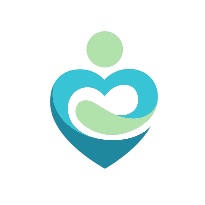 		+7 (812) 679 88 33РЕКОМЕНДУЕМОЕ ОБСЛЕДОВАНИЕ ПЕРЕД ЭКО		+7 (812) 679 88 33РЕКОМЕНДУЕМОЕ ОБСЛЕДОВАНИЕ ПЕРЕД ЭКОНаименование результатов обследования	Наименование результатов обследования	Срок годностиОбследование женщинеОбследование женщинеОбследование женщинеHIV 1,2 Ag/AbCombo (определение антител к ВИЧ типов 1 и 2 и антигена p24)HBsAganti-HCV, антителаTreponemapallidum, антителаВажно! В случае положительного результата требуется заключение врача инфекциониста из государственного медицинского учреждения по месту жительства с обязательным указанием в справке, что ПРОТИВОПОКАЗАНИЙ К ПРОЦЕДУРАМ ВРТ НЕТHIV 1,2 Ag/AbCombo (определение антител к ВИЧ типов 1 и 2 и антигена p24)HBsAganti-HCV, антителаTreponemapallidum, антителаВажно! В случае положительного результата требуется заключение врача инфекциониста из государственного медицинского учреждения по месту жительства с обязательным указанием в справке, что ПРОТИВОПОКАЗАНИЙ К ПРОЦЕДУРАМ ВРТ НЕТ3 месяцаПЦР real-time:Chlamydia trachomatisMycoplasma genitaliumNeisseria gonorrhoeaeTrichomonas vaginalisПЦР real-time:Chlamydia trachomatisMycoplasma genitaliumNeisseria gonorrhoeaeTrichomonas vaginalis3 месяцаГруппа крови и резус-факторГруппа крови и резус-факторне ограниченОпределение иммуноглобулинов класса М к вирусу краснухи (Rubella) в кровиОпределение иммуноглобулинов класса G к вирусу краснухи (Rubella) в крови (количественно)Важно! В случае положительного результата IgM требуется заключение врача инфекциониста с обязательным указанием в справке, что ПРОТИВОПОКАЗАНИЙ К ПРОЦЕДУРАМ ВРТ НЕТОпределение иммуноглобулинов класса М к вирусу краснухи (Rubella) в кровиОпределение иммуноглобулинов класса G к вирусу краснухи (Rubella) в крови (количественно)Важно! В случае положительного результата IgM требуется заключение врача инфекциониста с обязательным указанием в справке, что ПРОТИВОПОКАЗАНИЙ К ПРОЦЕДУРАМ ВРТ НЕТпри наличии иммуноглобулиновкласса М - 1 месяц;при наличии иммуноглобулиновкласса G - не ограниченКлинический анализ крови: общий анализ, лейкоцитарная формула, СОЭ                                                     Клинический анализ крови: общий анализ, лейкоцитарная формула, СОЭ                                                     1 месяцКоагулограмма № 3 (протромбин по КВИКУ, МНО, фибриноген, АТIII, АЧТВ, D-димер)Коагулограмма № 3 (протромбин по КВИКУ, МНО, фибриноген, АТIII, АЧТВ, D-димер)1 месяцОбщий анализ мочи с микроскопией                                                                      Общий анализ мочи с микроскопией                                                                      1 месяцАнализ крови биохимический общетерапевтический:АЛТ АСТБилирубин общийГлюкоза в плазмеБелок общий в сывороткеМочевина в сывороткеКреатининАнализ крови биохимический общетерапевтический:АЛТ АСТБилирубин общийГлюкоза в плазмеБелок общий в сывороткеМочевина в сывороткеКреатинин1 месяцМикроскопическое исследование отделяемого мочеполовых органов женщин (микрофлора),      3 локализацииМикроскопическое исследование отделяемого мочеполовых органов женщин (микрофлора),      3 локализации1 месяцКровь на гормоны (на 2-5 день цикла):Антимюллеровский гормон (АМГ)Фолликулостимулирующий гормон (ФСГ) Лютеинизирующий гормон (ЛГ)Тиреотропный гормон (ТТГ)  Антитела к тиреопероксидазе (антиТПО) Кровь на гормоны (на 2-5 день цикла):Антимюллеровский гормон (АМГ)Фолликулостимулирующий гормон (ФСГ) Лютеинизирующий гормон (ЛГ)Тиреотропный гормон (ТТГ)  Антитела к тиреопероксидазе (антиТПО) 6 месяцевЦитологическое исследование мазков (соскобов) с поверхности шейки матки (наружного маточного зева) и цервикального канала на атипию.Цитологическое исследование мазков (соскобов) с поверхности шейки матки (наружного маточного зева) и цервикального канала на атипию.1 годКоронавирус COVID-19 (SARS-CoV-2,РНК [реал-тайм ПЦР]) Коронавирус COVID-19 (SARS-CoV-2,РНК [реал-тайм ПЦР]) 7 днейОценка проходимости маточных труб и состояния органов малого таза (гистеросальпингография / контрастная эхогистеросальпингоскопия) Важно! При проведении ВРТ по показаниям, не связанными с бесплодием (например, в случае привычного невынашивания беременности), при бесплодии, связанным с мужскими факторами, при использовании донорских ооцитов, проведение оценки проходимости маточных труб не показаноОценка проходимости маточных труб и состояния органов малого таза (гистеросальпингография / контрастная эхогистеросальпингоскопия) Важно! При проведении ВРТ по показаниям, не связанными с бесплодием (например, в случае привычного невынашивания беременности), при бесплодии, связанным с мужскими факторами, при использовании донорских ооцитов, проведение оценки проходимости маточных труб не показано1 годУЗИ молочных желез пациенткам до 40 лет (при выявлении по результатам УЗИ признаков патологии молочной железы – заключение маммолога с обязательным указанием о том, что ПРОТИВОПОКАЗАНИЙ К ПРОЦЕДУРАМ ВРТ НЕТ (на 7-11 день цикла)УЗИ молочных желез пациенткам до 40 лет (при выявлении по результатам УЗИ признаков патологии молочной железы – заключение маммолога с обязательным указанием о том, что ПРОТИВОПОКАЗАНИЙ К ПРОЦЕДУРАМ ВРТ НЕТ (на 7-11 день цикла)1 годМаммография пациенткам от 40 лет и старше (в случае выявления признаков патологии по результатам маммографии - заключение онколога с обязательным указанием о том, что ПРОТИВОПОКАЗАНИЙ К ПРОЦЕДУРАМ ВРТ НЕТМаммография пациенткам от 40 лет и старше (в случае выявления признаков патологии по результатам маммографии - заключение онколога с обязательным указанием о том, что ПРОТИВОПОКАЗАНИЙ К ПРОЦЕДУРАМ ВРТ НЕТ1 годФлюорографияФлюорография1 годРегистрация ЭлектрокардиограммыРегистрация Электрокардиограммы1 годЗаключение терапевта о состоянии здоровья и возможности вынашивания беременности и родов (с обязательным указанием того, что ПРОТИВОПОКАЗАНИЙ К ПРОЦЕДУРАМ ВРТ НЕТЗаключение терапевта о состоянии здоровья и возможности вынашивания беременности и родов (с обязательным указанием того, что ПРОТИВОПОКАЗАНИЙ К ПРОЦЕДУРАМ ВРТ НЕТ1 годОсмотр (консультация) врача-генетика и исследование хромосомного аппарата (кариотипирование) женщинам, имеющим в анамнезе, в т.ч. у близких родственников, случаи врожденных пороков развития и хромосомных болезней; женщинам, страдающим первичной аменореей. Заключение специалиста с обязательным указанием о том, что ПРОТИВОПОКАЗАНИЙ К ПРОЦЕДУРАМ ВРТ НЕТОсмотр (консультация) врача-генетика и исследование хромосомного аппарата (кариотипирование) женщинам, имеющим в анамнезе, в т.ч. у близких родственников, случаи врожденных пороков развития и хромосомных болезней; женщинам, страдающим первичной аменореей. Заключение специалиста с обязательным указанием о том, что ПРОТИВОПОКАЗАНИЙ К ПРОЦЕДУРАМ ВРТ НЕТ1 годЗаключения специалистов по другим имеющимся соматическим патологиям с обязательным указанием о том, что ПРОТИВОПОКАЗАНИЙ К ПРОЦЕДУРАМ ВРТ НЕТЗаключения специалистов по другим имеющимся соматическим патологиям с обязательным указанием о том, что ПРОТИВОПОКАЗАНИЙ К ПРОЦЕДУРАМ ВРТ НЕТ1 годЗаключение из Центра по профилактике и борьбе со СПИДом и инфекционными заболеваниями (ВИЧ-инфицированным), которое должно содержать краткую выписку из истории болезни и диагноз, результаты анализов на ВИЧ-инфекцию, указание на отсутствие противопоказаний и особые условия (например, параллельное проведение антиретровирусной терапии) к оказанию данного вида медицинской помощи и вынашиванию беременности.Заключение из Центра по профилактике и борьбе со СПИДом и инфекционными заболеваниями (ВИЧ-инфицированным), которое должно содержать краткую выписку из истории болезни и диагноз, результаты анализов на ВИЧ-инфекцию, указание на отсутствие противопоказаний и особые условия (например, параллельное проведение антиретровирусной терапии) к оказанию данного вида медицинской помощи и вынашиванию беременности.1 месяцОбследование мужчинеОбследование мужчинеОбследование мужчинеСпермограмма, морфология, MAR-тестПри патоспермии необходимо представить не менее двух спермограмм, заключение уролога-андролога с указанием диагноза и необходимого метода лечения и заключение генетика при сложных случаях патологии спермы. Важно! Перед проведением исследования рекомендовано 2-х - 3-х дневное воздержание от половой жизни. За неделю до исследования желательно воздержаться от спиртного, горячих ванн, посещения сауны, бани.Спермограмма, морфология, MAR-тестПри патоспермии необходимо представить не менее двух спермограмм, заключение уролога-андролога с указанием диагноза и необходимого метода лечения и заключение генетика при сложных случаях патологии спермы. Важно! Перед проведением исследования рекомендовано 2-х - 3-х дневное воздержание от половой жизни. За неделю до исследования желательно воздержаться от спиртного, горячих ванн, посещения сауны, бани.6 месяцевHIV 1,2 Ag/AbCombo (определение антител к ВИЧ типов 1 и 2 и антигена p24)HBsAganti-HCV, антителаTreponemapallidum, антителаHIV 1,2 Ag/AbCombo (определение антител к ВИЧ типов 1 и 2 и антигена p24)HBsAganti-HCV, антителаTreponemapallidum, антитела3 месяцаПЦР real-time:Chlamydia trachomatisMycoplasma genitaliumNeisseria gonorrhoeaeTrichomonas vaginalisПЦР real-time:Chlamydia trachomatisMycoplasma genitaliumNeisseria gonorrhoeaeTrichomonas vaginalis3 месяцаГруппа крови и резус-факторГруппа крови и резус-факторНе ограничен